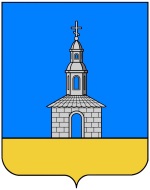 РОССИЙСКАЯ ФЕДЕРАЦИЯ ИВАНОВСКАЯ ОБЛАСТЬЮРЬЕВЕЦКИЙ МУНИЦИПАЛЬНЫЙ РАЙОНСОВЕТ ЮРЬЕВЕЦКОГО ГОРОДСКОГО ПОСЕЛЕНИЯ ТРЕТЬЕГО СОЗЫВА155453, Ивановская обл., г. Юрьевец, ул. Тарковского, д.1а тел. (493-37) 2-15-44, тел/факс 2-17-47, e-mail: gorod-yurevec@yandex.ru________________________________________________________________________________________________РЕШЕНИЕот 02.10. 2015 года								                      № 6О внесении изменений в Устав Юрьевецкого городского поселения Юрьевецкого муниципального района Ивановской области         В соответствии с пунктом 9 ст.35 Федерального закона от 06.10.2003 г. № 131-ФЗ «Об общих принципах местного самоуправления в Российской Федерации», Федеральным Законом от 12.01.1996г. №7-ФЗ «О некоммерческих организациях» (в действующей редакции), Совет Юрьевецкого городского поселения РЕШИЛ: 1.Принять проект изменений и дополнений в Устав Юрьевецкого городского поселения Юрьевецкого муниципального района Ивановской области (приложение №1).2.Принять порядок учета предложений по проекту изменений и дополнений в Устав Юрьевецкого городского поселения Юрьевецкого муниципального района Ивановской области и порядок участия граждан в его обсуждении (приложение №2).3.Обнародовать настоящее решение вместе с проектом изменений и дополнений в Устав Юрьевецкого городского поселения Юрьевецкого муниципального района Ивановской области и разместить на сайте администрации Юрьевецкого городского поселения    (www.gorod-yurevec.ru).4.Назначить публичные слушания по обсуждению проекта изменений и дополнений в Устав Юрьевецкого городского поселения на 28 октября 2015 года на15 часов по адресу: г.Юрьевец, ул.Тарковского, д.1-а, каб. №8.Глава Юрьевецкогогородского поселения                                                                       С.А.БарановаПриложение                                                                                                               к решению Совета Юрьевецкого городского поселения от 02.10.2015г. № 6 Проектизменений и дополненийв Устав Юрьевецкого городского поселения Юрьевецкого муниципального района Ивановской области, принятый решением Совета Юрьевецкого городского поселения №90 от 27.09.2012г., с изменениями и дополнениями, принятыми решением Совета Юрьевецкого городского поселенияот 08.08.2013 № 65, от 13.03.2014 №19, от 18.08.2014 №77, от 11.03.2015г. №13Часть 2 статьи 31 Устава изложить в следующей редакции:«2. Глава Юрьевецкого городского поселения избирается Советом поселения из своего состава сроком на 5 лет, но не более срока полномочий Совета Юрьевецкого городского поселения, избравшего Главу Юрьевецкого городского поселения и наделяется собственными полномочиями по решению вопросов местного значения. Глава Юрьевецкого городского поселения исполняет полномочия, как правило, на непостоянной основе.      По решению Совета поселения полномочия Главы Юрьевецкого городского поселения могут осуществляться на постоянной платной основе.Приложение №2                                                                                                              к решению Совета                                                                                                  Юрьевецкого городского поселения                                                                  от 02.10.2015г. № 6                               ПОРЯДОКучета предложений по проекту изменений и дополнений в Устав Юрьевецкого городского поселения и порядок участия граждан в его обсуждении1.Правом вносить предложения по проекту изменений и дополнений в Устав Юрьевецкого городского поселения обладают граждане Российской Федерации, имеющие постоянное место жительства в пределах территории Юрьевецкого городского поселения, обладающие избирательным правом.2.Предложения вносятся гражданами в письменной форме, с обязательным указанием фамилии, имени, отчества, места жительства и даты. Под предложениями должна стоять личная подпись.3.Предложения принимаются до 27 октября 2015 года по адресу: г.Юрьевец, ул.Тарковского, д.1-а, к.8, Совет Юрьевецкого городского поселения, с понедельника по пятницу, с 8.30 до 17.15 час.4.Публичные слушания по обсуждению проекта изменений и дополнений в Устав Юрьевецкого городского поселения, в которых могут принять участие жители Юрьевецкого городского поселения, будут проведены 28 октября 2015 года в 15-00 часов по адресу: г.Юрьевец, ул.Тарковского, д.1-а.